HRVATSKI JEZIK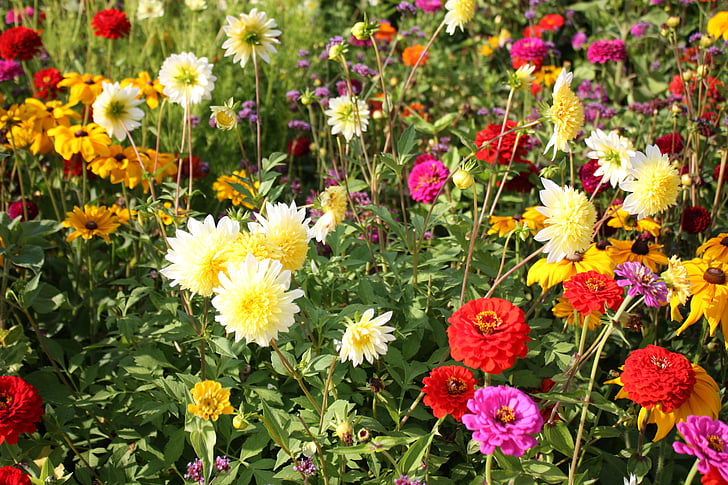 1.Nekoliko puta u sebi, a zatim i na glas,  pročitaj priču Nade Iveljić: Što ujutro radi cvijet (U – 121. str).Napiši u pisanku naslov i ime pisca.2.Ispričaj nekome što si pročitao/pročitala. Neka ti u pričanju pomognu pitanja ispod teksta.3. Dovrši rečenicu, pazi na znakove u nabrajanju. Pomoći će ti pitanje:  Što cvijet radi?Književnica je cvijetu dala ljudske osobine: umiva se...4. Ilustriraj najljepši dio priče i ispod napiši zahvalnicu cvijetu.Npr. Cvijete hvala ti što…